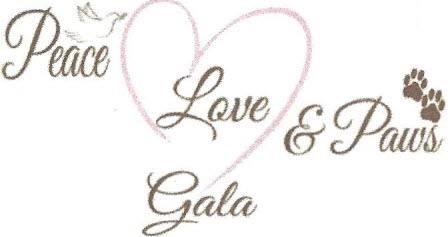 Find a fit for your business as a sponsor of the 2022 Peace Love & Paws Gala to benefit Caloosa Humane Society!       Pack Leader	$ __________Peace Love & Paws Gala – Reserved Table for up to 8 persons. (Please RSVP!)  Double Page Ad in the event programFaithful Friend Package (See below)       Purrfect Partner	1,500.00 Peace Love & Paws Gala – Reserved Table for up to 8 persons. (Please RSVP!)  Full Page Ad in the event program  Faithful Friend Package (See below)       Tail Wagger	1,250.00 Peace Love & Paws Gala – Reserved Table for up to 8 persons. (Please RSVP!)  Half Page Ad in the event program  Faithful Friend Package (See below)       Furry Friend	1,000.00Peace Love & Paws Gala – Reserved Table for up to 8 persons. (Please RSVP!)  Quarter Page Ad in the event program  Faithful Friend Package (See below)       Faithful Friend (Included in all above sponsor levels)	400.00Listing on all media venues and advertising  Logo displayed on website  Program listing       Best Friends Ticket (Single Ticket)	80.00       Best Friends Ticket (Two Tickets)	150.00WITH OUR SINCEREST GRATITUDE FOR YOUR SUPPORT!!!Business Name:		Contact Name:		Address:	____________________________________________________________________________ City:			State: 		ZIP Code:	Email:		Phone Number:	*Enclosed is my contribution of: 	Caloosa Humane Society  P.O. Box 2337  LaBelle, FL 33975                                                                                             www.caloosahumanesociety.org Caloosa Humane Society, Inc. is a not-for-profit, 501(c)(3)-status organization that receives no federal,state, or local funding and relies on donations and fundraisers only.